ПРИГЛАШЕНИЕ НА АВТОРСКИЙ СЕМИНАРПрограмма будет дополнена в случае принятия ко дню проведения семинара законов, вносящих изменения и дополнения в ТК РФ, НК РФ и другие законы, имеющие отношение к проведению расчетов с работниками и налогообложению выплат.В ПРОГРАММЕ:07 декабря 2020 года1. Государственное статистическое наблюдение за заработной платой. Перевод статотчетности в электронный формат. Новые формы отчетности по зарплате и работникам 2020-2021. Сплошное статистическое наблюдение за малым и средним бизнесом в 2021 году. Штрафы за непредоставление.2. Цифровизация кадрового делопроизводства. Юридически значимые сообщения и трудовые договоры в электронной форме. Электронная подпись. Новый сервис «1С:Кабинет сотрудника».3. Информационная система сведений о трудовой деятельности. Завершение срока уведомления работников о выборе формата трудовой книжки. Новые сроки отчетности по форме СЗВ-ТД. Штрафы за просрочку и ошибки в СЗВ-ТД с 2021 года. Выписка из электронной трудовой книжки - формы СЗВ-ТД и СЗВ-ПФР. Изменение формы СЗВ-ТД и новый порядок ее заполнения.4. Надзор в условиях особого регулирования трудовых отношений. Новые документы при трудоустройстве с 01.11.2020.  Оценка здоровья и возраста при приеме на работу. Новые гарантии при увольнении в связи с ликвидацией и сокращением. Формирование отчетности на портале «Работа в России». Прием сообщений об нарушении прав работников на портале «Онлайнинспекция.рф».5. Расчеты с работниками. Новая методика расчета МРОТ. Структура МРОТ и расчет доплаты. Роструд об обязательной индексации зарплаты в 2020 году. Индексация зарплаты бюджетникам и госслужащим. Антикризисные меры для бизнеса в условиях пандемии. 6. Правовое регулирование рабочего времени и времени отдыха в соответствии с ТК РФ. Расчет нормы рабочего времени, перенос выходных дней в 2021 году. Постоянная, временная или комбинированная дистанционная (удаленная) занятость. Неполное рабочее время и расчет часовой ставки. Временные правила работы вахтовым методом.7. Сохранение среднего заработка. Утверждение графика отпусков на 2021 год. Расчет среднего заработка для различных случаев. Сроки выплаты отпускных. Командировки, донорство, выплаты при увольнении.  Диспансеризация работников с учетом их возрастных категорий.08 декабря 2020 года8. Отчетность в Пенсионный фонд. Ежемесячная форма СЗВ-М и годовая форма СЗВ-СТАЖ – новые правила для отчетности с 2021 года. Новые коды стажевых периодов за 2020 год. 9. Страховые взносы. Объект обложения, базы для исчисления взносов и тарифы. Пониженные тарифы страховых взносов для МСП. Новая предельная величина базы в 2021 году. Новая форма отчета по взносам с 2021 года. Снижение тарифа для IT-предприятий.10. Расчет социальных пособий. Новые правила подсчета страхового стажа для определения размера пособий по болезни и БиР. Электронные» больничные. Полный переход всех регионов на выплату пособий через ФСС в 2021 году. Перечисление пособий на карту «Мир».11. Страхование от несчастных случаев и профессиональных заболеваний. Объект, база и тарифы взносов. Форма 4-ФСС, порядок заполнения, сроки представления, контроль показателей. Стандарт безопасной деятельности от Роспотребнадзора. Тест на коронавирус – НДФЛ, взносы, расходы.12. НДФЛ. Новый порог для налогового резидентства. Новая форма 3-НДФЛ за 2020 год. Налоговые вычеты: стандартные, социальные, имущественные, профессиональные. Зачет в счет уплаты НДФЛ стоимости патента. Изменения с 2021 года – объединение 2-НДФЛ и 6-НДФЛ, прогрессивная ставка НДФЛ.  Цифровая платформа ФНС для автоматизации предоставления налоговых вычетов. 13. Удержания из заработной платы. Минимум для удержаний по исполнительным документам.Специальные коды доходов Центробанка при выплате аванса и зарплаты. Правила оформления платежных поручений и реестров. Штрафы за нарушение Закона об исполнительном производстве.14. Особенности трудоустройства иностранных граждан. Новые обязанности работодателей в отношении сотрудников – иностранцев. Продление временных миграционных правил до 15.12.2020.
Допустимая доля иностранной рабочей силы в 2021 году. Справка о ковид19 при трудоустройстве. Трудовые и гражданско-правовые отношения с иностранцами. Новые бланки уведомлений МВД.15. Налог на профессиональный доход (НПД). Бездекларационный режим самозанятых. Ставки налога, размер вычета. Плюсы и минусы отношений с самозанятыми гражданами. Контроль ФНС.Ответы на вопросы и практические рекомендации.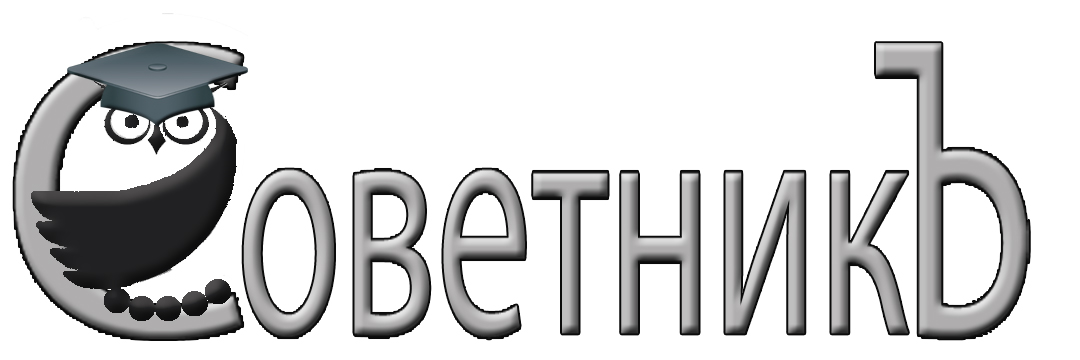 Главному бухгалтеру, специалисту кадровой службы Индивидуальный предпринимательКаткова Ольга ЮрьевнаИНН 760603240056, КПП 0150000, г. Ярославль, ул. Свободы, д.24, оф.44Тел./факс: (4852) 72-20-22, (4852) 73-99-91, 89080393128E-mail: sovetniku@mail.ru, сайт: http://www.yarsovetnik.ru/Особенности правового регулирования трудовых отношений в 2020 и 2021 годах.Расчет НДФЛ и взносов на обязательное страхование работников.07-08 декабря 2020 года10.00 – 13.00ВЕБИНАР платформа ZOOM